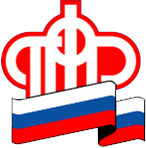 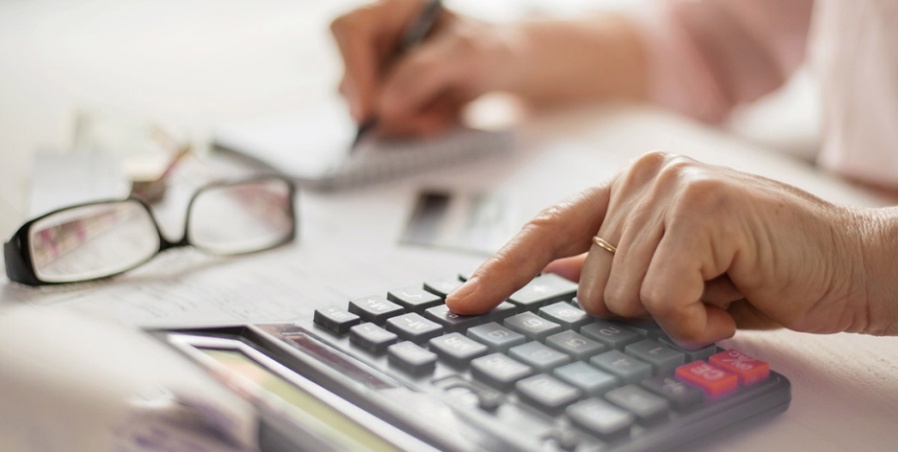 Пенсии по государственному обеспечению, включая социальные пенсии, с 1 апреля индексируются на 3,4% – в соответствии с ростом прожиточного минимума пенсионера за прошлый год.Пересмотру подлежали более 1,4 тыс. пенсионных дел получателей социальных и государственных пенсий Бобровского района, более 1,2 тыс. пенсионных дел получателей социальных и государственных пенсий Бутурлиновского района, более 800 пенсионных дел получателей социальных и государственных пенсий Таловского района.Одновременно с социальными индексируются пенсии:участников Великой Отечественной войны,награжденных знаком «Жителю блокадного Ленинграда»,военнослужащих, проходивших военную службу по призыву, и членов их семей,граждан, пострадавших в результате радиационных или техногенных катастроф, и членов их семей,космонавтов и работников летно-испытательного состава,некоторых других граждан.В зависимости от вида пенсии прибавка в результате индексации в среднем составит от 270 до 514 рублей в месяц.Средний размер социальной пенсии после индексации составит 10,2 тыс. рублей. Социальная пенсия детям-инвалидам вырастет в среднем до 15 тыс. рублей, социальная пенсия инвалидам с детства первой группы – до 15,16 тыс. рублей.Выплаты участникам Великой Отечественной войны, которые получают одновременно страховую пенсию и пенсию по государственному обеспечению, вырастут в среднем до 42 тыс. рублей. Пенсия инвалидов по военной травме, также получающих две пенсии, после индексации увеличится в среднем до 32,9 тыс. рублей.